1.1. приложение 1 дополнить строками следующего содержания:1.2. Приложение 2 дополнить схемами размещения нестационарных торговых объектов на км 543-км 646 автомобильной дороги М-11 « Москва-Санкт-Петербург»: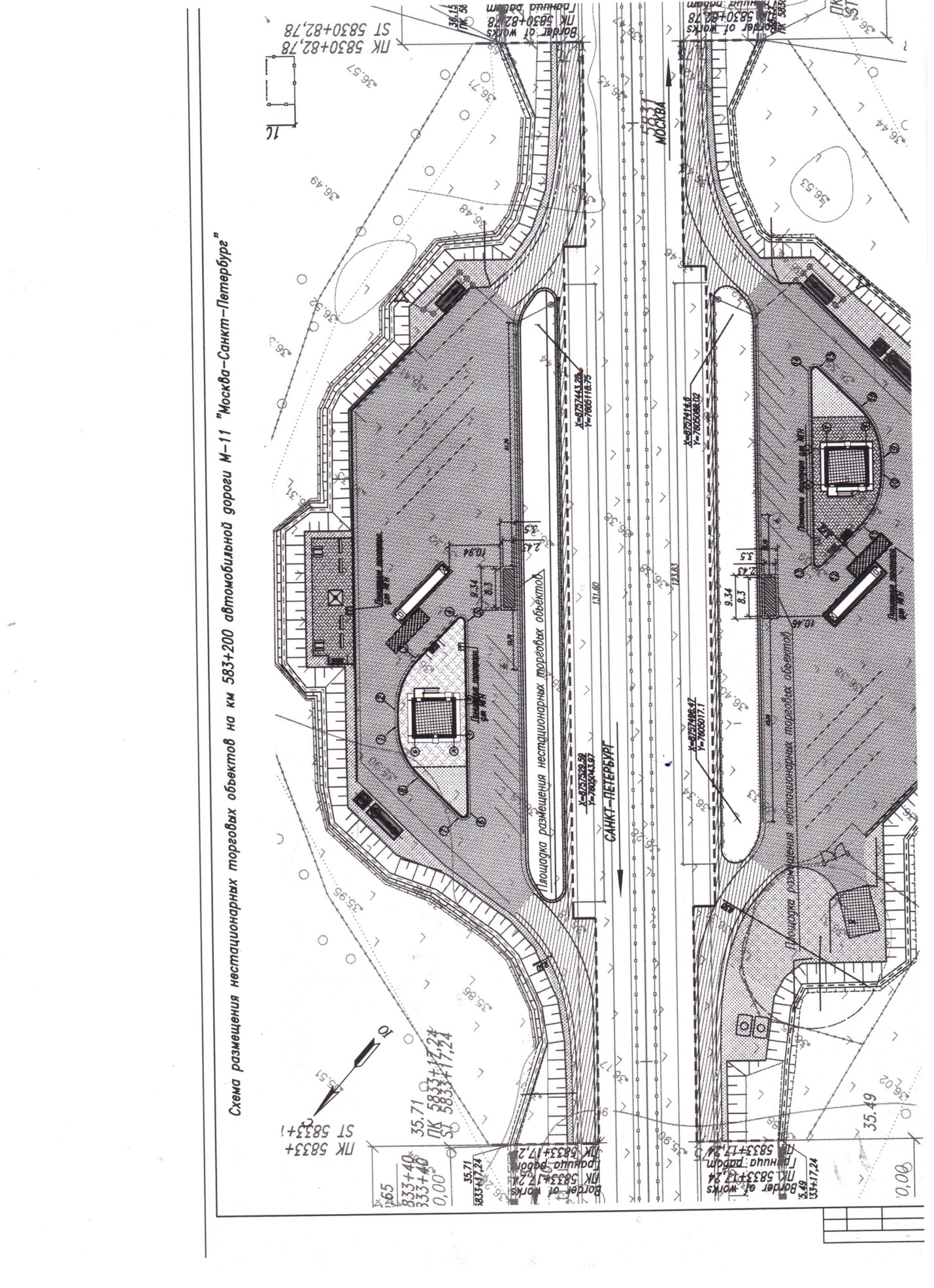 Информация о НТОИнформация о НТОИнформация о НТОИнформация о НТОИнформация о НТОИнформация о хозяйствующем субъекте, осуществляющем торговую деятельность в НТОИнформация о хозяйствующем субъекте, осуществляющем торговую деятельность в НТОИнформация о хозяйствующем субъекте, осуществляющем торговую деятельность в НТОРеквизиты документов на размещение НТОЯвляется ли хозяйствующий субъект осуществляющий торговую деятельность субъектом малого (или )среднего предпринимательстваПериод размещения НТО (с__по_)Идентификационный номерМесто размещения НТО (адресный ориентир)Вид НТОПлощадь НТОСпециализация НТОНаименованиеИННтелефон (по желанию)Реквизиты документов на размещение НТОЯвляется ли хозяйствующий субъект осуществляющий торговую деятельность субъектом малого (или )среднего предпринимательстваПериод размещения НТО (с__по_)2участок км 583+200 (слева) атомобильной дороги М-11 «Москва- Санкт- Петербург»фудтрак33 кв.м.общественное питание-----август 2019-31декабря 20213участок км 583+200 (справа) атомобильной дороги М-11 «Москва- Санкт- Петербург»фудтрак33 кв.м.общественное питание-----август 2019-31декабря 2021